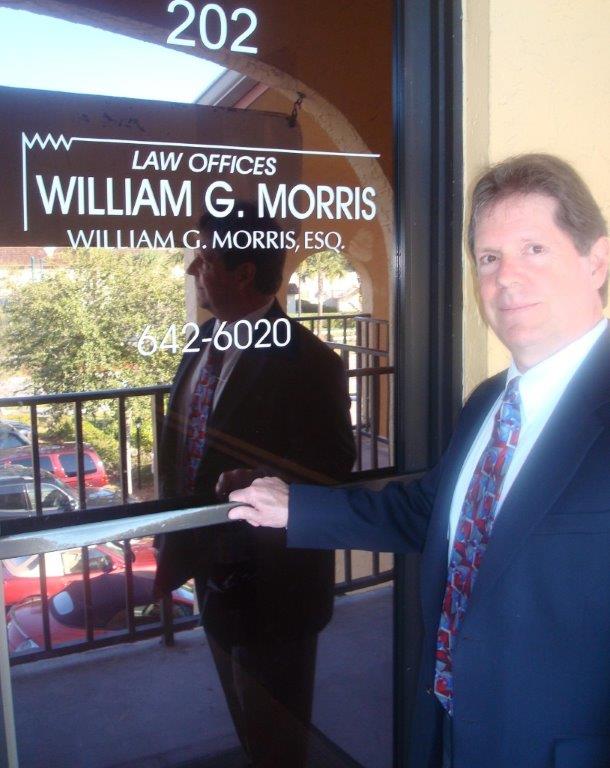 Our firm offers a broad spectrum of legal representation including, but not limited to: Estate Planning & ProbateCondominium / HOA LawLitigation & AppealsLandlord / Tenant DisputesBusiness OrganizationFamily LawBusiness & Commercial LawPersonal Injury/ PlaintiffWills & Trusts